HORAIRE AUTOMNE 2018MAÎTRISE EN ENSEIGNEMENT COLLÉGIALAbréviations des jours de la semaineSéminaire sur l'enseignement supérieur - 82488 - ADS 7016 - AÉducation aux sciences et au développement durable - 83776 - DDU 7000 - Z1Analyse et écriture de textes de genre universitaire - 83965 - DID 7000 - A														1…Méthodologie de la recherche en éducation - 83973 - DID 7011 - AÉpistémologie et éducation - 84372 - EDC 7003 - ARecherche qualitative: approche collaborative en éducation - 88337 - PPG 7032 - AApprentissage en réseau : pratique internationale - 89343 - TEN 7000 - ADe l'enseignement à distance à l'apprentissage en ligne - 89353 - TEN 7012 - Z3													…2Jour
Lundi
Mardi
Mercredi
Jeudi
Vendredi
Samedi
DimancheAbréviation
L
M
R
J
V
S
DHoraires prévusHoraires prévusHoraires prévusHoraires prévusHoraires prévusHoraires prévusHoraires prévusTypeHeureJoursOùDurée de l'activitéMode d'enseignementProfesseurCours en classe16:30 - 19:20RACU2018/09/04 - 2018/12/14RégulierFrance Picard (P)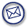 Horaires prévusHoraires prévusHoraires prévusHoraires prévusHoraires prévusHoraires prévusHoraires prévusTypeHeureJoursOùDurée de l'activitéMode d'enseignementProfesseurClasse virtuelle synchroneACUACU2018/09/04 - 2018/12/14RégulierACUClasse virtuelle synchrone16:30 - 19:20JACU2018/09/06 - 2018/09/06RégulierACUClasse virtuelle synchrone16:30 - 19:20JACU2018/09/20 - 2018/09/20RégulierACUClasse virtuelle synchrone16:30 - 19:20JACU2018/10/18 - 2018/10/18RégulierACUClasse virtuelle synchrone16:30 - 19:20JACU2018/11/15 - 2018/11/15RégulierACUClasse virtuelle synchrone16:30 - 19:20JACU2018/12/13 - 2018/12/13RégulierACUHoraires prévusHoraires prévusHoraires prévusHoraires prévusHoraires prévusHoraires prévusHoraires prévusTypeHeureJoursOùDurée de l'activitéMode d'enseignementProfesseurCours en classe16:30 - 19:20RACU2018/09/04 - 2018/12/14RégulierACUHoraires prévusHoraires prévusHoraires prévusHoraires prévusHoraires prévusHoraires prévusHoraires prévusTypeHeureJoursOùDurée de l'activitéMode d'enseignementProfesseurCours en classe16:30 - 19:20LACU2018/09/04 - 2018/12/14RégulierACUHoraires prévusHoraires prévusHoraires prévusHoraires prévusHoraires prévusHoraires prévusHoraires prévusTypeHeureJoursOùDurée de l'activitéMode d'enseignementProfesseurCours en classe16:30 - 19:20MACU2018/09/04 - 2018/12/14RégulierACUHoraires prévusHoraires prévusHoraires prévusHoraires prévusHoraires prévusHoraires prévusHoraires prévusTypeHeureJoursOùDurée de l'activitéMode d'enseignementProfesseurCours en classe16:30 - 19:20JACU2018/09/04 - 2018/12/14RégulierACUHoraires prévusHoraires prévusHoraires prévusHoraires prévusHoraires prévusHoraires prévusHoraires prévusTypeHeureJoursOùDurée de l'activitéMode d'enseignementProfesseurLaboratoire16:30 - 19:20LACU2018/09/04 - 2018/12/14RégulierACUHoraires prévusHoraires prévusHoraires prévusHoraires prévusHoraires prévusHoraires prévusHoraires prévusTypeHeureJoursOùDurée de l'activitéMode d'enseignementProfesseurClasse virtuelle synchrone17:30 - 20:20JACU2018/09/04 - 2018/12/14RégulierACU